KATA PENGANTAR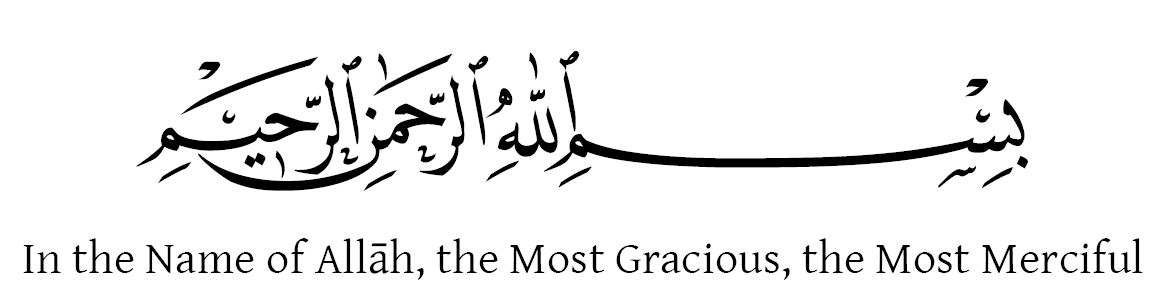 Assalamu’alaikumWr. Wb.Puji dan syukur penulis panjatkan kehadirat Allah SWT yang telah melimpahkan rahmat dan karunianya sehingga penulis dapat menyelesaikan Tugas Akhir yang berjudul “Kajian Tata Letak Adbsorben Serta Perbandingan Adbsorben (KMNO4 dan Silika Gel) yang Bervariasi Terhadap Karakteristik Tomat Cerry (Lycopersicumcerasifornme) Varietas Red Tomato Cerry yang Disimpan dengan Pengemasan Aktif”.Penyusunan Tugas Akhir ini dapat terselesaikan berkat bantuan dari berbagai pihak. Pada kesempatan ini penulis ingin menyampaikan rasa terima kasih yang sebesar - besarnya kepada :Dr. Ir. Yusman Taufik., Ms. Sebagai Pembimbing Utama Tugas Akhir yang telah banyak membantu terutama memberikan kesempatan penelitian, bimbingan, koreksi dan pengarahan berharga kepada penulis.Ir.Hj. Ina Siti N.,Ms. Sebagai dosen Pembimbing Pendamping yang telah banyak memberikan bimbingan, nasihat, motivasi dan pengarahan berharga kepada penulis.Dra. Hj. Ella Sutrisno, M.Sc. sebagai koordinator tugas akhir jurusan teknologi pangan Universitas Pasundan yang telah banyak memberikan arahan, nasihat dan saran atas kesempatan dari beliau-beliau penulis bias mengambil tugas akhir hingga mencapai sidang tugas akhir.Kedua orang tua GaniAdi dan Juliati yang selalu memberikan semangat, doa restu dan segala yang terbaik telah diberikan kepada penulis, serta telah banyak berkorban untuk keberhasilan penulis. Saudara-saudaraku, Gisel Fransiska, Guntur Supandi, Galiska Riski yang selalu memberikan semangat dan dukungan kepada penulis.Keluarga Besar Gani Adi dan Juliati yang selalu memberikan semangat dan mendoakan penulis sehingga penulis dapat menyelesaikan laporan Tugas Akhir ini.Sahabat-sahabat seperjuangan Armeliza, ED.Rissa R, Dian Pratiwi A, Risti Triana B, Riska Widiani, Suci Rizana, Yusri Ardi, Noventri Rumaningrum yang telah menemani, memberikan semangat, keceriaan, dan dukungan kepada penulis.Teman-temanTeknologi Pangan angkatan 2007 yang tidak dapat penulis sebutkan satu persatu yang telah memberikan semangat dan bantuan kepada penulis.Penulis mengucapkan banyak terima kasih yang tidak terhingga kepada semua pihak yang telah membantu dalam menyusun laporan tugas akhir ini, semoga amal baik yang telah diberikan mendapat pahala yang berlipat ganda.Akhir kata penulis berharap semoga laporan tugas akhir ini dapat bermanfaat bagi semua pihak pada umumnya dan bagi penulis pada khususnya.Wassalamu’alaikum Wr. Wb. DAFTAR ISIHalamanKATA PENGANTAR		iDAFTAR ISI		ivDAFTAR TABEL		viiDAFTAR GAMBAR		ixDAFTAR LAMPIRAN		xINTISARI		xiABSTRACT		xiiI PENDAHULUAN		1LatarBelakangPenelitian		1IdentifikasiMasalah		6MaksuddanTujuanPenelitian		6ManfaatPenelitian		6KerangkaPemikiran		7HipotesisPenelitian		12TempatdanWaktuPenelitian		12II TINJAUAN PUSTAKA		132.1. TomatCerry (Lycopersicumcerasifornme)		132.2. Respirasi		152.3. PengemasanAktif (Active Packaging)		19III BAHAN, ALAT DANDAN METODE PENELITIAN		233.1.Bahanyang Digunakan		233.2. Alat yang Digunakan		233.3. MetodePenelitian		233.3.1. RancanganPerlakuan		243.3.2. RancanganPercobaan		253.3.3. RancanganAnalisis		253.3.4. RancanganRespon		273.4. DeskripsiPercobaan		283.4.1. DeskripsiPercobaanPenelitianPendahuluan		283.4.2. DeskripsiPercobaanPenelitianUtama		29IV HASIL DAN PEMBAHASAN		304.1. HasildanPembahasanPenelitianUtama		304.1.1. PenelitianPendahuluanTanpaMenggunakanKemasanPlastik HDPE		304.1.2. PembahasanPenelitianPendahuluan		324.2. HasildanPembahasanPenelitianUtama		364.2.1. ResponFisik		364.2.1.1. KekerasanTomatcerry		364.2.2. Respon Kimia		404.2.2.1. Kadar Air Tomatcerry		404.2.2.2. Kadar Vitamin C Tomatcerry		434.2.3. UjiOrganoleptik		454.2.3.1. PenampakkanLikopenTomatcerry		454.2.3.2. WarnaTomatcerry		474.2.3.3. RasaTomatcerry		484.2.3.4. TeksturTomatcerry		49V KESIMPULAN DAN SARAN		515.1. Kesimpulan		515.2. Saran		52DAFTAR PUSTAKA		53LAMPIRAN 		56DAFTAR TABELHalaman1. 	Jumlah Produksi Tomat di Jawa Barat PadaTahun 2003-2008		22. 	Kandungan Zat Gizi Tomat Cerry per 149 gram BeratBuah yang Dapat Dimakan		153. 	Model Rancangan Acak Kelompok		254. 	Denah (Layout) Rancangan Percobaan Faktorial 2 x 3		255. 	AnalisisVariasi (ANAVA)		266. 	Kriteria Skala Hedonik Uji Organoleptik pada Penelitian Utama		287.	Hasil Penelitian Pendahuluan Tomat cerry Pada Suhu Ruang Tanpa Menggunakan Pengemas		318. 	Pengeruh Perbandingan KMnO4 dan Silika Gel (P) Terhadap Kekerasan Tomat cerry hari ke 0		369. 	Pengeruh Perbandingan KMnO4 dan Silika Gel (P) Terhadap Kekerasan Tomat cerry hari ke4		3710. Pengeruh Perbandingan Tata Letak Absorben (D) Terhadap Kekerasan Tomat cerry hari ke 4		3711. Pengaruh Interaksi Perbandingan Tata Letak Absorben (D) dan Perbandingan KMnO4 dan Silika Gel (P) terhadap kekerasan Toma tcerry harike 8		3812. 	Pengaruh Interaksi Perbandingan Tata Letak Absorben (D) dan Perbandingan KMnO4 dan Silika Gel (P) terhadap kekerasan Tomat cerry hari ke 8		3813. Pengaruh Interaksi Perbandingan Tata Letak Absorben (D) dan Perbandingan KMnO4 dan Silika Gel (P) Terhadap kadar Air Tomat cerry hari ke 4		4014. 	Pengaruh Interaksi Perbandingan Tata Letak Absorben (D) dan Perbandingan KMnO4 dan Silika Gel (P) Terhadap Kadar Air Tomat cerry hari ke 8		4115. Pengaruh Interaksi Perbandingan Tata Letak Absorben (D) dan Perbandingan KMnO4 dan Silika Gel (P) TerhadapKadar Air Tomat cerry hari ke12		4116. 	Pengeruh Perbandingan Tata Letak Absorben (D) Terhadap Vitamin C Tomat cerry hari ke 4		4317. 	Pengeruh Perbandingan Tata Letak Absorben (D) Terhadap Vitamin C Tomat cerry hari ke8		4318. Pengaruh Interaksi Perbandingan Tata Letak Absorben (D) dan Perbandingan KMnO4 dan Silika Gel (P) Terhadap Vitamin C Tomat cerry hari ke 12		4419. Pengeruh Perbandingan KMnO4 dan Silika Gel (P) Terhadap Penampakkan Likopen Tomat cerry hari ke0-12		45DAFTAR GAMBARHalaman1. Tomat Cerry		132. Diagram Alir Penelitian Utama		29DAFTAR LAMPIRANHalaman1. Prosedur Analisis Fisika		562. Prosedur Analisis Kimia		563. Prosedur Analisis Organnoleptik		604. Hasil Analisis Penelitian Utama		62